Проект: «Магниты. Создание фильма с использованием свойств магнита»Участники проекта: Колмакова Мария, Солдатова АленаРуководитель проекта: Шумская Галина Викторовна2 «Б» классМБОУ Гимназия № 7Цель проекта:         Создание фильма на основе использования свойств магнита.Задачи проекта:Изучить свойства магнита и его взаимодействие с другими материалами. Разработать сюжет фильма (на основе существующей легенды). Придумать технологию создания фильма. Создать видеоролик.Представить свою творческую работу вниманию одноклассников с последующим обсуждением. Гипотеза:
Магнетизм был открыт давно, но ему можно найти много новых применений.Актуальность:Мы ежедневно сталкиваемся с магнитами, знаем о них, широко используем как материал для технических изобретений, применяем в медицине, а могут ли они стать материалом для детского творчества в школе. 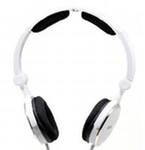 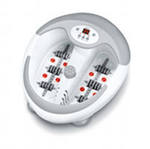 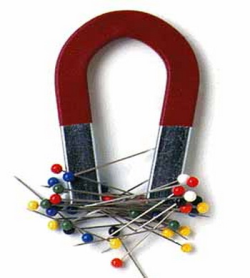 Начав изучать эту увлекательную тему, мы задались вопросами:«Что такое магнит, из чего он состоит, может металл или сплав?» «Откуда он вообще взялся?» «На что может действовать магнит?» «Какими свойствами может обладать магнит и как эти свойства могут быть использованы человеком?» «А люди обладают магнетизмом?» «Почему магнит притягивает не все подряд?»В ходе поиска ответов на эти вопросы, мы выяснили:Магниты – это тела, обладающие способностью притягивать железные и стальные предметы и отталкивать некоторые другие благодаря действию своего магнитного поля. Магнетит в природных условиях выглядит по-разному: обычно в виде 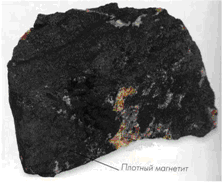 сплошных зернистых масс в железорудных месторождениях и сравнительно редко в форме четких кристаллов-октаэдров (восьмигранников). Магниты были известны человечеству еще до наступления нашей эры. Магниты были впервые использованы в качестве компасов. Почти две тысячи лет тому назад древние китайцы изобрели компас, в котором использовался маленький магнит, расположенный вдоль линии, соединяющей магнитные Северный и Южный полюса Земли. 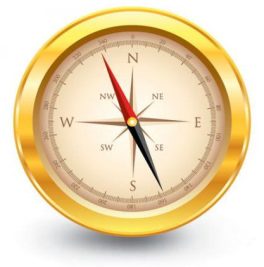 Моряки по достоинству оценили этот прибор, так как он помогал им определить направление их движения. И сегодня компас является одним из основных навигационных инструментов. Теперь магнетизм широко используется в науке, технике и обыденной жизни. Постоянные магниты и электромагниты стоят в генераторах, вырабатывающих ток, и в электромоторах, его потребляющих; без них не может обойтись большинство транспортных средств – автомобиль, троллейбус, тепловоз, самолет, корабль. 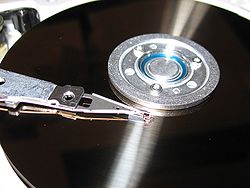 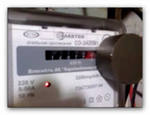 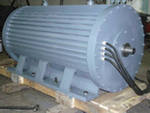 И конечно, нельзя обойти вниманием такую важную область применения магнетизма, как производство всевозможных игрушек и разнообразных сувенирных магнитиков. 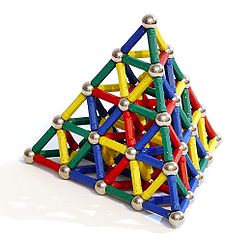 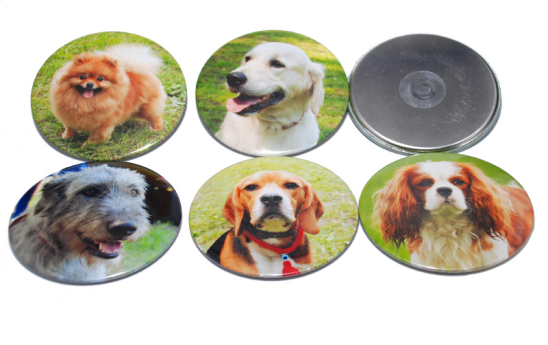 Исследования взаимодействия магнита с разными материалами и природными веществами.Для начала мы решили 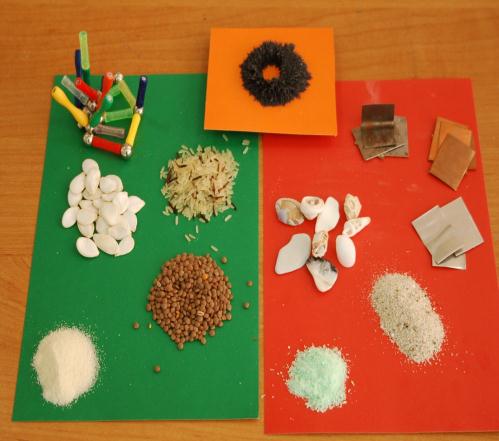 выяснить с какими природными веществами может взаимодействовать магнит и какова их реакция друг на друга. Для этого мы приготовили: песок, ракушки, мыльную стружку, манную крупу, рис, семена тыквы. Песок и ракушки не взаимодействуют с магнитом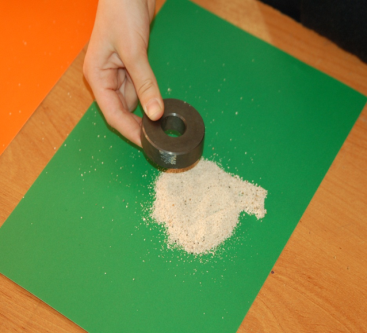 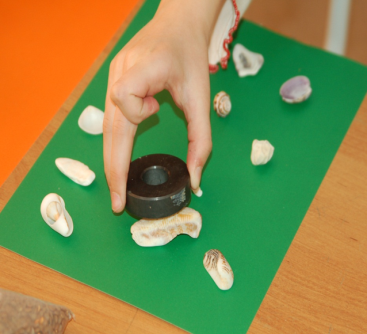 Мыльная стружка и манная крупа к магниту тоже не притягиваются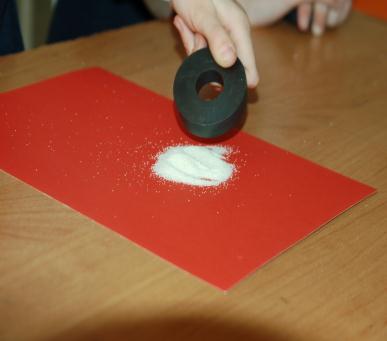 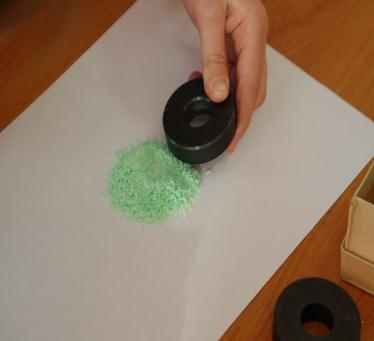 Магнит не взаимодействует с рисом и семенами тыквы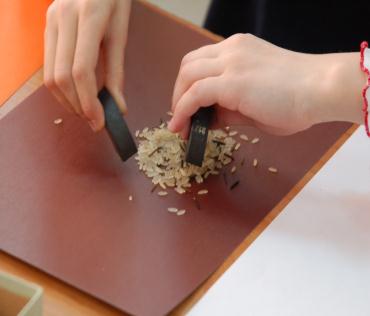 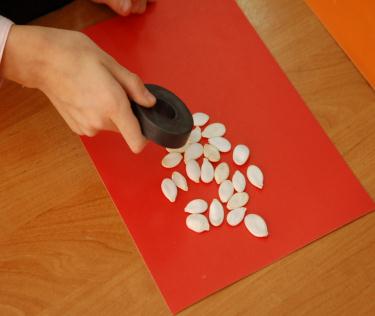  Теперь мы решили исследовать такие материалы как:          алюминий, медь, сталь и посмотреть их реакцию на магнит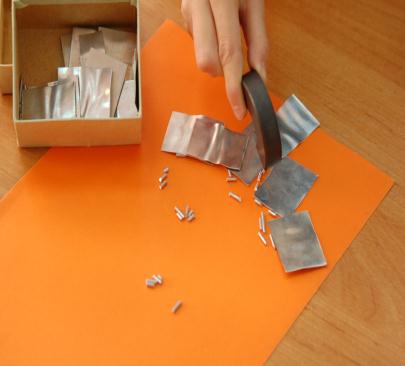 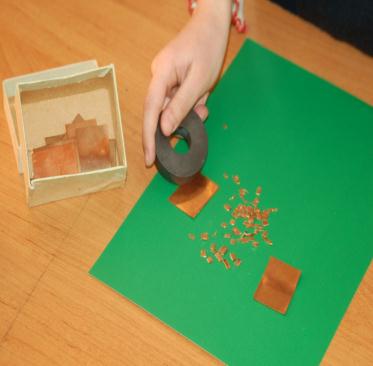 Взаимодействие с железом  - магнит притянул к себе железные пластины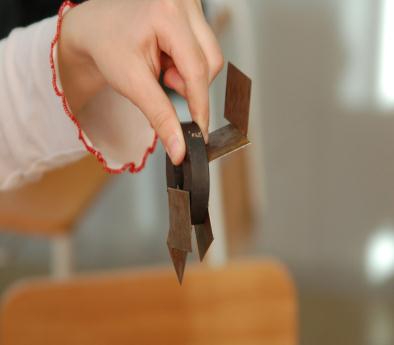 Положим магнит под картон и насыпаем с небольшой высоты железные опилки, посмотрим, что получится: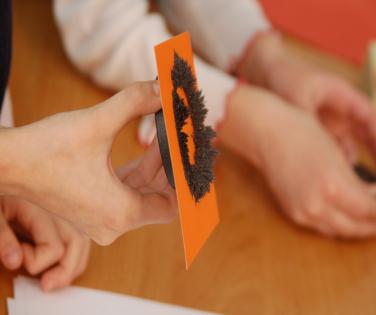 Посмотрите, мы получили узор. Стальная стружка притянулась к картону в том месте, где находится магнит  – примагнитилась.Если магнит круглый, то и узор круглый, если прямоугольный, то магнитные силы сильнее на его концах. Проведем опыт со стальной пластиной и выясним, как проявит себя магнит, если эту пластину поместим в графин с водой.                                                                              Магнит сквозь воду и стекло притянул к себе железную пластину .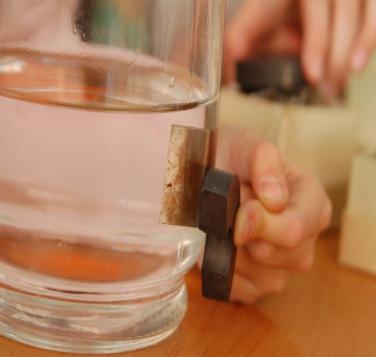 Выводы:	Магнит не притягивает такие природные вещества, как песок, ракушки, мыльную стружку, манную крупу, рис, семена тыквы.Магнит взаимодействует не со всеми металлами.	Магнит притягивает железные предметы. Это происходит потому, что вокруг магнита находится магнитное поле. Оно действует на все железные предметы и притягивает их. 3. 	Магнитная сила действует сквозь воду, стекло, картон и т.д. Исследования проводили:Солдатова Алёна, Колмакова Мария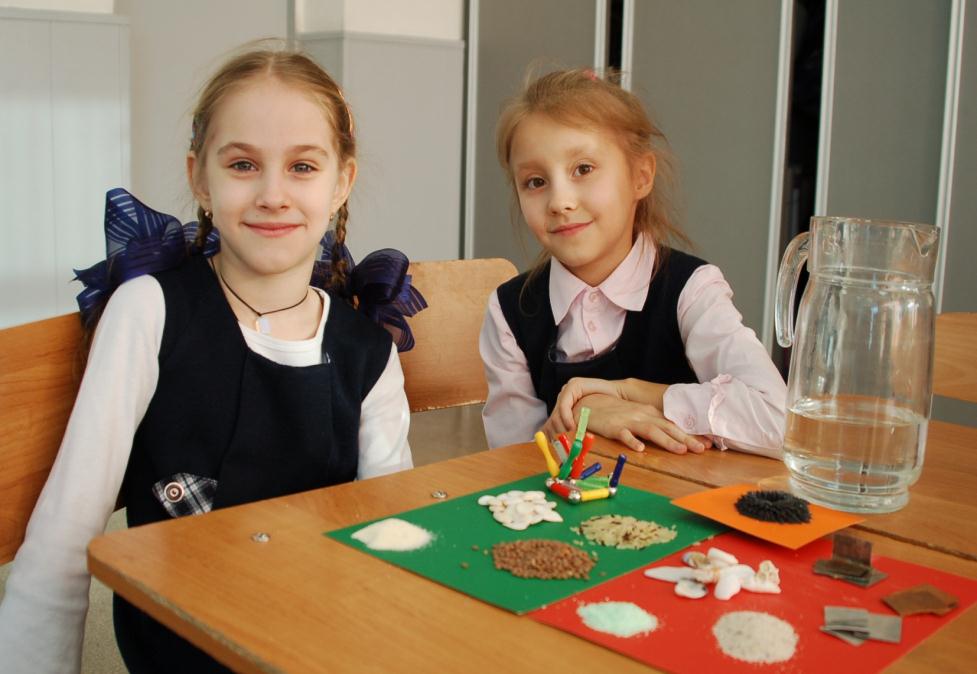 Создание фильма.Изучив свойства магнитов и их воздействие	на различные вещества, и материалы, мы перешли к основному и самому увлекательному этапу нашей работы созданию фильма основанного на древней легенде турецкого городка Магнесса, в котором была обнаружена гора – магнит.Этапы создания фильма:Подбор сюжета (выбрана древняя легенда о городе Магнесса) Создание фоновой иллюстрации (использованы ватман, краски) Создание образов, персонажей:Пастух  и заблудшая овечка (вырезаны ножницами по металлу из железной пластины),Стадо овец (стальная стружка) Съемка Закрепление фона (фон закреплен навесу, между двух столов), Подсветка настольной лампой (для лучшей передачи изображения), Приведение в движение с помощью магнитов  персонажей легенды (магниты перемещали руками с нижней стороны фона), Озвучивание (чтение легенды  участницей проекта), Музыкальное сопровождение (звучание рожка), Съемка на цифровую видеокамеру и перенос видео в презентацию.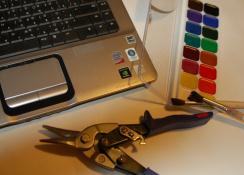 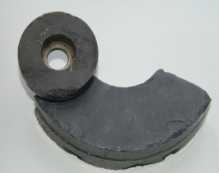 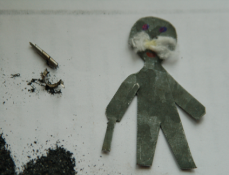 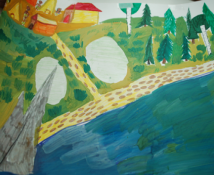 Проведя увлекательные исследования, создав фильм, мы смогли убедиться, что магниты могут стать материалом для захватывающего детского творчества в школе!Использованные источники и литература: http://elkin52.narod.ru/texnika/magnit.htm                                        Сайт  Елькина Виктора.   Заслуженный учитель РФ.   Учитель-методист.   http://class-fizika.narod.ru/8_m14.htm http://allforchildren.ru/why/whatis37.php	http://www.moi-detsad.ru/zanatia1088.html http://www.solnet.ee/ http://www.valter.ru/Magnets4/ Все обо всем: популярная энциклопедия для детей. – Изд.: СЛОВО. – Т. 2.